           Somerset County Health Department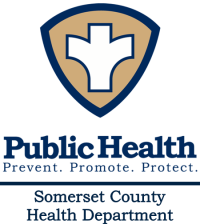          8928 Sign Post Road, Suite 2, Westover, Maryland 21871    443.523.1700  Fax 410.651.5680  TDD 1-800-735-2258            Health Officer Lori Brewster, MS, APRN/BC, LCADCPublic Information Act (PIA) RequestI request information from the following specific records(s) in the custody of the Somerset County Health Department under Public Information Act, Annotated Code of Maryland, General Provisions Article, §§ 4-101 – 4-601 et seq.  The procedures are also detailed in Somerset County’s PIA Policy and COMAR 10.01.08 Procedures for Access to Records.Fees are in accordance with COMAR 10.01.08.04 as follows:  Copies are $.50 per page.  Administrative Fee of $25.00 per hour (first 2 hours are no charge).  Certification of Copies are $.20 per page.  Mailing or Delivery Fee – Actual cost to SCHD.  In accordance with COMAR 10.01.08.03, this office has 10 business days after the receipt of the request to respond to the record request.Address of property: ______________________________________________________________Tax Map: _________	Parcel: _________	Section: _______	Block: _______    Lot: _______Type of Records Requested: __________________________________________________________________________________________________________________________________________________________________________Name of Person Requesting Records: ______________________________________________________Company: ___________________________		Email: _________________________________Office phone: _________________ Cell Phone:  ___________________ 	Fax: ______________________Address: _____________________________________________________________________________I would like the records sent by (circle):              Fax                     Email	   Mail	               Pick-up_________________________________Signature of person requesting recordsPlease fax request to: 410-651-5680Office Use OnlyDate records pulled: 			  # of copies: ______________	Charge: ___________Clerk: 						Receipt #: _______________